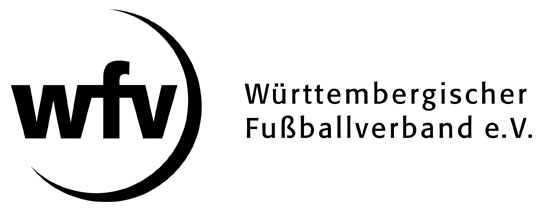 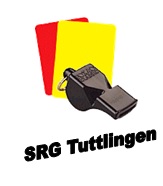 Einverständniserklärung der Eltern/Erziehungsberechtigtenzur Teilnahme am SR - Neulingskurs eines MinderjährigenIch bin damit einverstanden, dass mein KindName:			Vorname:		Anschrift:		Geburtsdatum:	              am Schiedsrichter - Neulingskurs 2018, teilnimmt.Ort und Datum                                                      Unterschrift Erziehungsberechtigten